臺北市中山國民小學106年度暑期工程施工注意事項說明本校106年度暑假期間工程: 一、大仁樓暨大勇樓外牆修建工程1.施工管制範圍:大操場、籃球場、網球場。2.施工車輛進出動線:林森北路側門及西側停車場。3.注意事項:106年度暑期106.07.01至106.9.18校園停止開放經報局核准，不對外民眾開放含師生。1.施工範圍:(1)大仁樓外牆:健康中心、六年級、四年級。(2)大勇樓外牆:特教班、輔導室、五年級、電腦教室1。(3)施作樓梯:1號 2號 3號 5號 6號 7號 等六個樓梯。2.施工車輛進出動線:林森北路側門及西側停車場。3.注意事項:A教室部分:(1)教師先將零星物品打包裝袋。(2)教室上鎖。(3)電腦及電器產品覆蓋放置桌面底下。(4)單槍及布幕覆蓋。(5)學生物品請自行帶回保管。B電腦教室:私人物品請打包裝袋，教室不用搬遷。C特教班教室: 私人物品請打包，教室不用搬遷，特教特殊器具或需使用輔具請集中至大智樓1F展覽室保管避免遺失，以利工程後復原學生器材輔具。D輔導室:外牆修建工程教室及處室內無影響，惟有進出管制區應注意安全及避免小朋友及學生進入工區。二、其他注意事項1.施工期間之進出管制均須依公告事項辦理2.教師及行政人員上班進出車輛請以民權東路大門為主要出入口。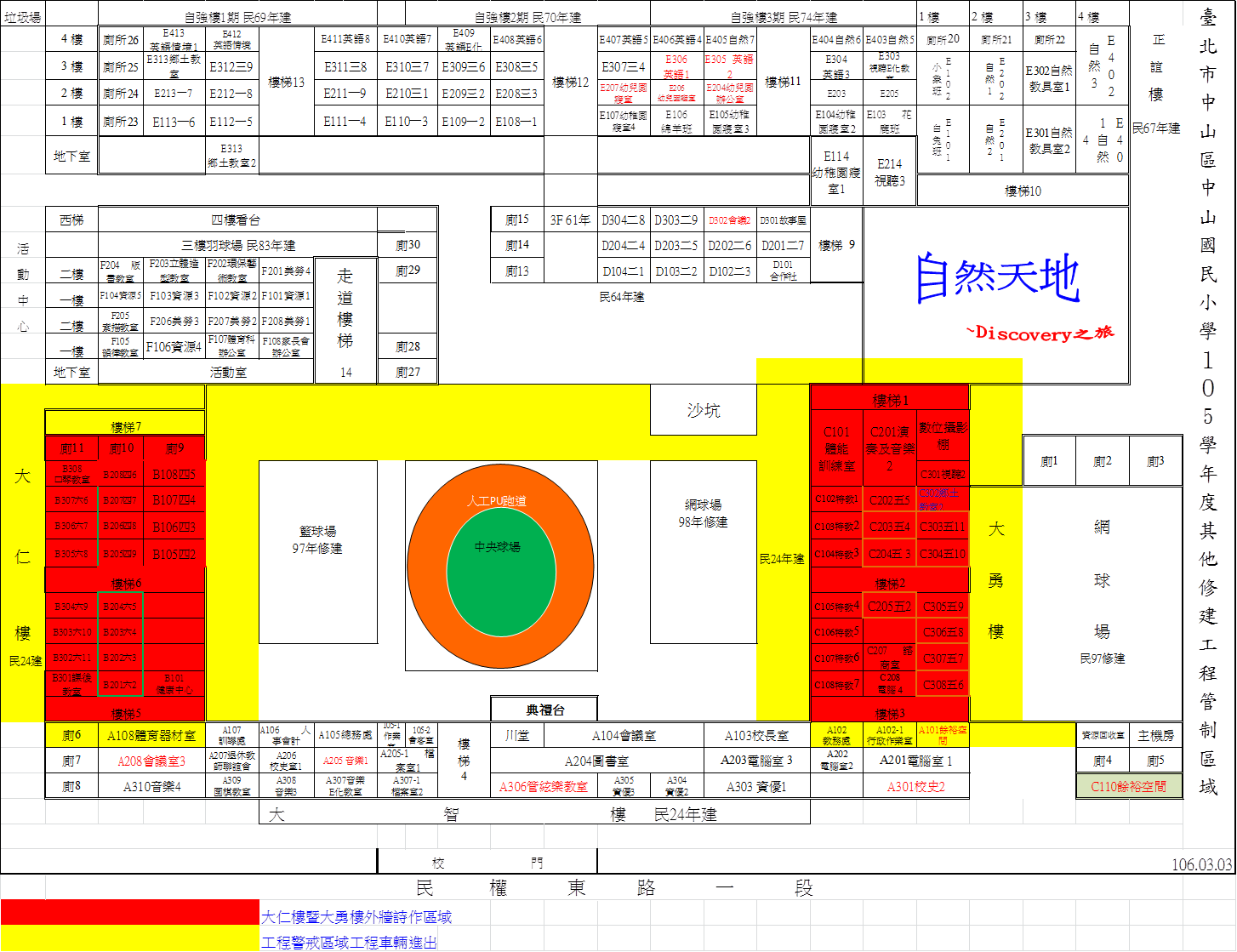 教室無施作請關閉門窗